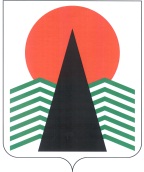 АДМИНИСТРАЦИЯ  НЕФТЕЮГАНСКОГО  РАЙОНАпостановлениег.НефтеюганскО внесении изменения в постановление администрации Нефтеюганского района от 06.02.2013 № 242-паВ целях приведения нормативного правового акта в соответствие 
с действующим законодательством Российской Федерации  п о с т а н о в л я ю:Внести в приложение № 1 к постановлению администрации Нефтеюганского района от 06.02.2013 № 242-па «О разработке и утверждения административных регламентов предоставления муниципальных услуг» следующее изменение:Признать утратившим силу подпункт «е» пункта 17 раздела II.Настоящее постановление подлежит официальному опубликованию 
в газете «Югорское обозрение» и размещению на официальном сайте органов местного самоуправления Нефтеюганского района. Настоящее постановление вступает в силу после официального опубликования в газете «Югорское обозрение». Контроль за выполнением постановления возложить на управляющего делами администрации района З.Е.Ковалеву.Глава администрации района					Г.В.Лапковская 29.12.2014№ 3226-па-нпа№ 3226-па-нпа